Mein kleiner, kleiner, kleiner, kleiner, kleiner grüner KaktusBlumen im Garten, 
so zwanzig Arten,
von Rosen, Tulpen und Narzissen,
leisten sich heute 
die kleinsten Leute.
Das will ich alles gar nicht wissen. Mein kleiner grüner Kaktus steht draußen am Balkon,
hollari, hollari, hollaro!
Was brauch' ich rote Rosen,
 was brauch' ich roten Mohn,
hollari, hollari, hollaroooo!        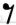 
Und wenn ein Bösewicht was ungezog'nes spricht, dann hol' ich meinen Kaktus und der 
sticht, sticht, sticht.
Mein kleiner grüner Kaktus steht draußen am Balkon,
hollari, hollari, hollaro!Man find't gewöhnlich 
die Frauen ähnlich,
den Blumen die sie gerne haben.
Doch ich sag täglich: 
Das ist nicht möglich,
was soll'n die Leut' sonst von mir sagen.Mein kleiner grüner Kaktus 
steht draußen am Balkon,
hollari, hollari, hollaro!
Was brauch' ich rote Rosen, 
was brauch' ich roten Mohn,
hollari, hollari, hollaroooo!             
Und wenn ein Bösewicht was ungezog'nes spricht ,
dann hol' ich meinen Kaktus und der sticht, sticht, sticht.
Mein kleiner grüner Kaktus 
steht draußen am Balkon,
hollari, hollari, hollaroooo!Heute um viere klopft's an die Türe,
nanu, Besuch so früh am Tage?
Es war Herr Krause vom Nachbarhause,
er sagt: "Verzeih'n Se wenn ich frage:Sie hab'n doch einen Kaktus 
auf ihrem klein' Balkon,
hollari, hollari, hollaro! 
Der fiel soeben runter, 
was halten Sie davon?
Hollari, hollari, hollaroooo!             
Er fiel mir auf's Gesicht 
obs' glauben oder nicht
nun weiß ich, dass Ihr kleiner grüner Kaktus sticht.
Bewahr'n Sie Ihren Kaktus 
gefälligst anderswo,
hollari, hollari, hollaro!"